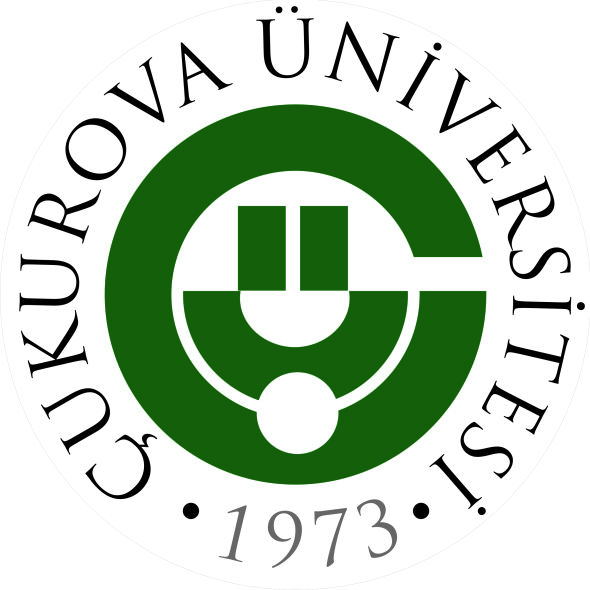 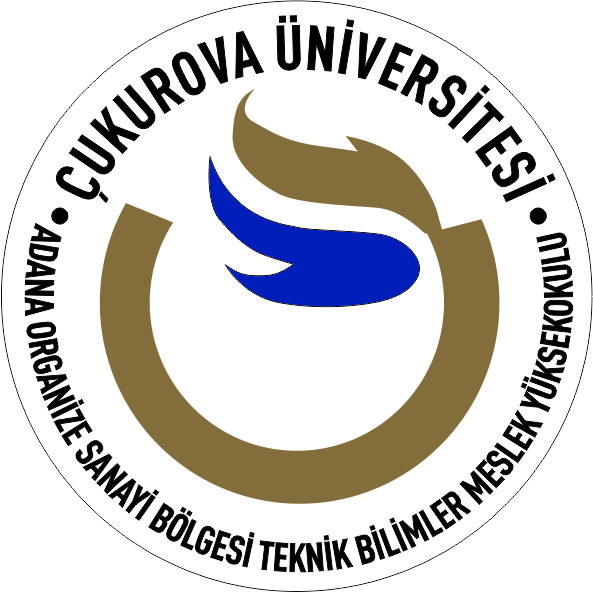 İNTÖRN TEKNİKER TALEP FORMU (EK-2a)Firma imza/kaşeİntörn Teknikeri Talep Formunu (imzalı ve kaşeli olarak) Çukurova Üniversitesi Adana Organize Sanayi Bölgesi Teknik Bilimler Meslek Yüksekokulu’na aşağıdaki adreslerden ulaştırabilirsiniz.Tel	: (322) 394 52 34Web	: http://tbmyo.cu.edu.tr/tr/E-posta	: teknikbilimler@cu.edu.trAdres	: Çukurova Üniversitesi Adana Organize Sanayi Bölgesi Teknik Bilimler Meslek Yüksekokulu 		Adana Hacı Sabancı Organize Sanayi Bölgesi (AOSB) Sarıçam/ADANAFirma adıFirma adresiFirma telefonFirma web adresiFirma e-postaFirma imza atmaya yetkili kişisi adı-soyadı, unvanıFirma imza atmaya yetkili kişisi iletişim bilgileriTel :E-posta:Tel :E-posta:Firma işyeri eğitim yetkilisi adı soyadı, unvanı (İşyeri yöneticisi adına intörn teknikerin işyerindeki faaliyetlerinden sorumlu kişi, mühendis veya tekniker)Firma işyeri eğitim yetkilisi iletişim bilgileriTel :E-posta:Tel :E-posta:Firma tarafından talep edilen Intörn tekniker sayısıProgramÖğrenci SayısıFirma tarafından talep edilen Intörn tekniker sayısıTekstilFirma tarafından talep edilen Intörn tekniker sayısıMakineFirma tarafından talep edilen Intörn tekniker sayısıElektrikFirma tarafından talep edilen Intörn tekniker sayısıElektronikFirma tarafından talep edilen Intörn tekniker sayısıCBSİntörn teknikerin firmada başlama bitiş tarihleri